	Autumn Term 2017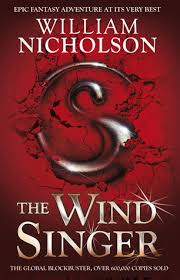 Base 4 Dear Children and families, I hope you have all had a wonderful summer holiday and are as excited as I am about beginning a new school year. This term’s learning is based around a fantastic book full of mystery, adventure and danger… The Wind Singer, by William Nicholson. The book tells the tale of three young people who battle all the odds to save the world they know. During their journey they battle the unkind and unhappy people who rule their city through tests, they travel on huge land-ships and meet strange new creatures. The importance of trust and friendship is discovered by all three characters. This is one of my favourites and I hope that it will soon be one of yours. During this term we will be learning such a lot, not only will our learning be led by the book but also by where we live. We will be looking at what makes this part of the world so very special, investigating the history of Wrenbury and the local area. We will be working together to create patchwork quilts, design, make and race land yachts and we will turn into real scientists to investigate forces and friction. What an exciting term we have ahead! The organisation of the week is as follows; as usual the school doors are open from 8:45 and we expect the children to be in school no later than 8:55, full equipped with reading books, any completed homework, a healthy snack for break times and a coat if needed.  If there are any messages they can be given to the class teacher on the door.  PE will be on a Thursday afternoon and continues to be run by Sportscape. Please ensure all PE kits (warmer clothing included) are in school and clearly labelled. On a Friday afternoon, during the autumn term we will be heading to Nantwich pool to enjoy a swimming lesson. Again could I ask that all swimming kits are clearly labelled. School lunches are charged at £2:30 per day. *Learning journey covers all other curriculum subject areas**This timetable gives a general overview of the week and may change according to the needs of the class. Key Dates (please also see the school website for further dates):BASE 4 Pastoral meeting ; Tuesday 12th September  at 5pm Coffee Stop; Tuesday 19th September, 17th October, 21st November, 19th December at  9-10am  Yr 5 Bikeability;  Wednesday 20th and Thursday 21st September Swimming begins Friday 15th September (No swimming Friday 22nd September)Base 4 Parents’ lunch; Wednesday 27th September Welcome back BBQ and games; Friday 29th September 3:30-5pm. Robinwood residential visit Yr 5/6 ; Wednesday 4th October-Friday 6th October (No swimming on 6th)Weekly Homework set on a FridayThere is an expectation that you always complete your homework fully and on time. The homework set will either prepare you for the following weeks learning or recap the previous weeks learning, and is therefore extremely important. You will be expected to practice your times tables, arithmetic and read daily. Spellings, times table testing, and reading diary checks will take place on a Friday morning, so please ensure you bring in all relevant books each Friday.MyMaths homework will be set every Friday with at least one task to be completed online. If you are unable to complete the task set please let me know and I will arrange for you o complete it in school.We will be developing our learning skills; our ability to learn how to learn! It is really important that we recognise that getting something wrong is simply a step in learning  and by the same token getting everything right means we have not learned anything new- we need a challenge! We will be working on  an ‘ACHIEVE’ approach; Ask – always ask questions to further your learningConcentrating- focus on your work and your task  Help- help others to learnImprove- see your mistakes as an opportunity to learn. Engage- engage yourself with your learning- take control of itValue – value yourself , you are important and so are your classmatesExplore – explore your ideas and stretch your learning.  I will be giving awards for those children that can show me they are learning to do this, these are very special awards and I am sure you will enjoy celebrating these with your child/ children. Finally, I will leave you with my favourite quote...“The biggest danger in life is not setting our aim too high and falling short; but in setting our aim too low, and achieving our mark.” Michelangelo
Your Teacher,Mrs Charlesworth P.SPlease remember that I am here for your child, I am their teacher and they really do matter to me. My door is always open to talk about any concerns or worries you may have, if you are ever unable to chat to me on the door then we can always arrange a mutually convenient time to do this. MondayTuesdayWednesdayThursdayFriday Morning English English English English French/ English Morning Guided ReadingGuided ReadingGuided ReadingGuided ReadingGuided ReadingMorning Break Break Break Break Break Morning Maths Maths Maths Maths Maths Morning Times tables and Arithmetic Times tables and Arithmetic Times tables and Arithmetic Times tables and Arithmetic Times tables and Arithmetic Afternoon Lunchtime Lunchtime Lunchtime Lunchtime Lunchtime Afternoon Assembly AssemblyClass Assembly Class AssemblySwimming Afternoon Learning journey Learning journey Learning journey Learning journey Swimming Afternoon Reading ReadingReading P.E Swimming Afternoon Learning journey Learning journey Learning journey P.E Swimming Afternoon Class story Class story Class story P.E Assembly 